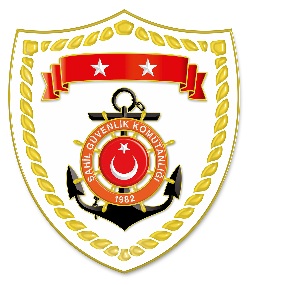 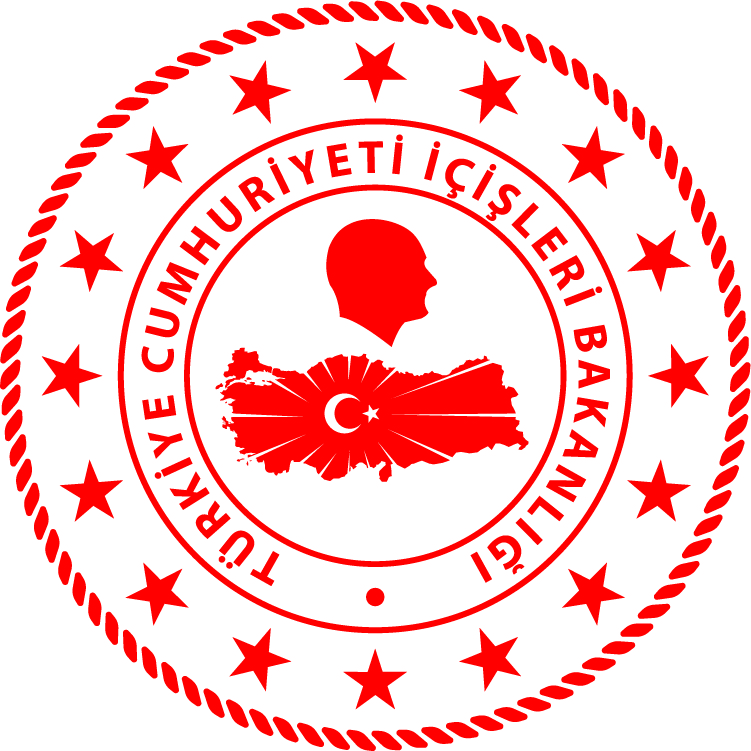 CG Aegean Sea Regional Command*Statistical information given in the table may vary because they consist of data related incidents which were occured and turned into search and rescue perations.The exact  numbers at the end of  the related month is avaliable on sg.gov.tr/irregular-migration-statisticsNUDATELOCATION/PLACE AND TIMEIRREGULAR MIGRATION ASSETTOTAL NUMBER OF APPREHENDED FACILITATORS/SUSPECTTOTAL NUMBER OF RESCUED
MIGRANTS/ PERSONNATIONALITY OF RESCUED/APPREHENDED MIGRANTS ON THE BASIS OF DECLARATION122 June 2022Off the Coast of İZMİR/Seferihisar05.35Inflatable Boat-2828 Congo222 June 2022Off the Coast of İZMİR/Foça07.10Inflatable Boat-3725 Yemen, 12 Palestine 